PENGADILAN TINGGI AGAMA PADANG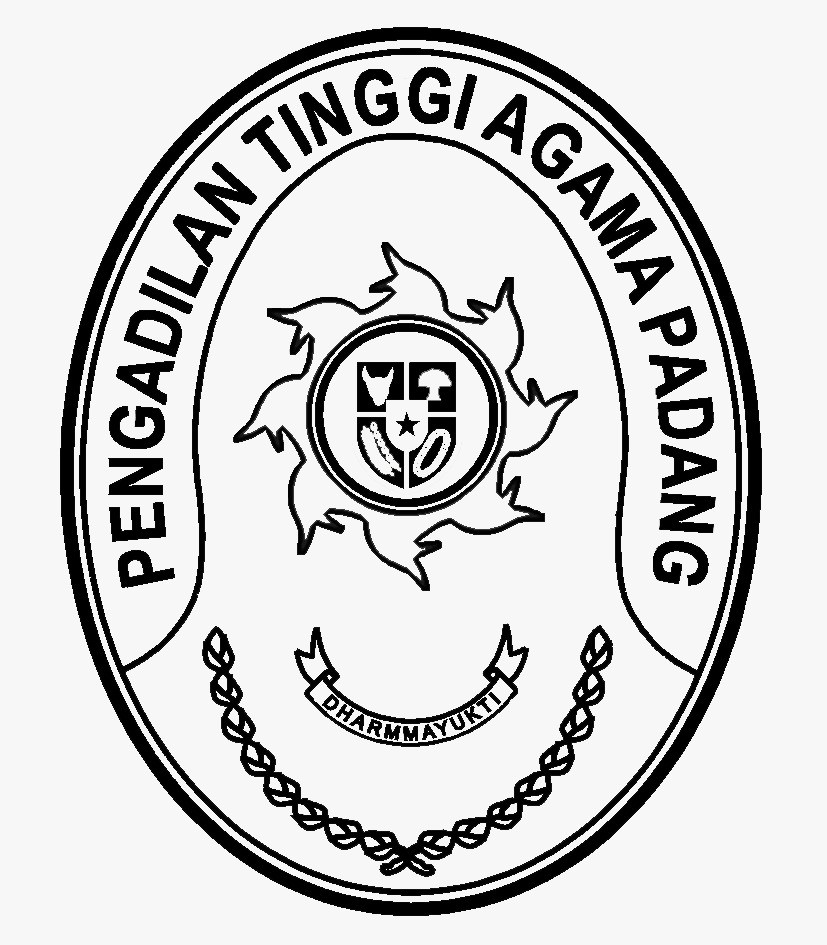 Jl. By Pass No.Km. 24, Batipuh Panjang, Kec. Koto Tangah, Kota Padang, SumateraBarat 25173, Padang 25173Telp. (0751) 7054806 Fax. (0751) 40537website : www.pta-padang.go.id email : admin@pta-padang.go.idYth. Sekretaris Mahkamah Agung cq Kepala Biro KeuanganJalan Medan Merdeka Utara No. 9, Jakarta.Meneruskan surat usulan Anggaran Belanja Tambahan (ABT) satuan kerja Pengadilan Agama Padang Panjang Nomor W3-A8/1163/KU.01/6/2023 tanggal 13 Juni 2023 perihal Permohonan Angggaran Belanja Tambahan 2023 (Renovasi Ruang Tunggu PTSP dan Pengadaan AC) dengan alasan Gedung kantor yang ada saat ini belum memenuhi kriteria gedung sesuai prototype yang distandarkan oleh Mahkamah Agung RI. Kemudian Pengadilan Agama Padang Panjang tidak mempunyai AC termasuk di ruangan pimpinan, dan diruangan server, sehingga ditakutkan akan terjadi kerusakan pada peralatan IT (Server).Adapun rincian tambahan anggaran tersebut sebagai berikut :Demikian permohonan ini kami sampaikan, atas perkenaannya kami ucapkan terima kasih.Plh. Sekretaris Pengadilan Tinggi Agama PadangMukhlis, S.H. NIP. 197302242003121002Tembusan :1. Sekretaris Mahkamah Agung RI;2. Kepala Badan Pengawasan Mahkamah Agung RI;3. Ketua Pengadilan Tinggi Agama Padang;4. Kepala Biro Perencanaan dan Organisasi BUA;5. Ketua Pengadilan Agama Padang Panjang;Nomor                :W3-A/         /KU.00/VI/202315 Juni 2023Sifat                    :Biasa15 Juni 2023Hal                      :Usulan ABT PA Padang Panjang TA 2023 (Renovasi Ruang Tunggu PTSP dan Pengadaan AC)NoUsulan ABTJumlahNilai1.Perluasan/Renovasi Ruang PTSP85 M2Rp 199.750.000,-2.Pengadaan AC5 UnitRp 48.000.000,-